WRJ Mission Statement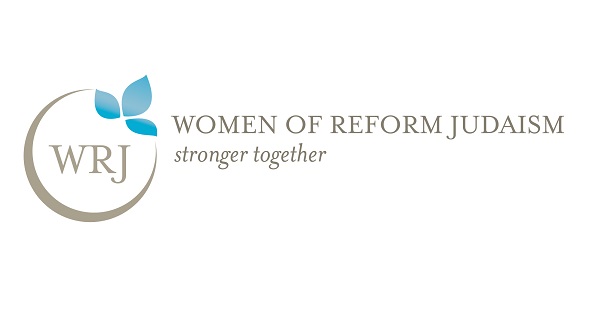 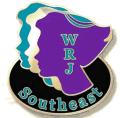 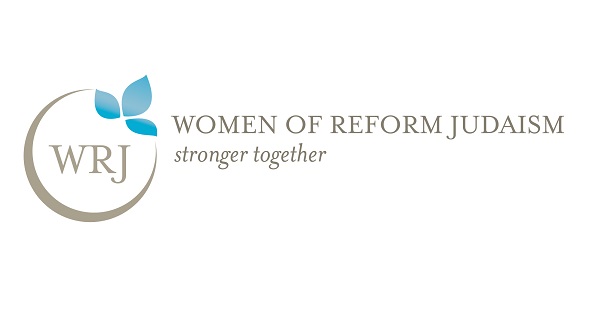 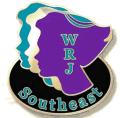 Women of Reform Judaism (WRJ) strengthens the voice of women worldwide and empowers them to create caring communities, nurture congregations, cultivate personal and spiritual growth, and advocate for and promote progressive Jewish values.Vice President Marketing and CommunicationsLeaders become great, not because of their power, but because of their ability to empower othersObjectives:Develop and implement marketing and communication strategies to enhance awareness of District activities Expectations/Responsibilities:Attend District Board meetings, Conventions and Interim meetings At the beginning of term, train new chairs (Web Mistress, Newsletter Chair, Directory Chair, Archival Curator/Digital Social Media) and support them in fulfilling their dutiesschedule regular meetings to provide support and get status reportsEvaluate effectiveness of District’s current communication and social media, i.e., website, Face Book, Twitter, Zoom, Wild Apricot, etc., and offer suggestions, if neededkeep abreast of annual renewals/payment to Wild Apricot, Zoom and Go Daddy, etc. with District PresidentRequest sisterhoods send information, flyers, articles, pictures and videos on events and programs for newsletter and website; include both upcoming and those which have already occurred Request sisterhood presidents register on District website (Wild Apricot) and ‘like’/follow District Face Book page; encourage presidents to share this with membership Work with 1st VP and Convention Committee Chair(s) on a Convention marketing plan Ensure District Area Days are publicized on District website and emails are regularly sent to sisterhoods and District Board members such District eventsCoordinate with Corresponding Secretary to maintain current District email list Attend WRJ Conferences when possibleBe active in your local sisterhoodServe as a role modelQualifications:Knowledge of and adherence to WRJ's Constitution, mission statement and initiatives Knowledge of District Constitution, By-laws and Treasurer’s GuideUnderstand duties and responsibilities of position & be able to devote time required to fulfill themHave vision, interpersonal communication skills, critical thinking ability and patience, be strategic, authentic, self-aware, open-minded, creative, flexible, responsible, dependable, tenacious, and always strive to continuously improve oneself, the women you work with and the organization